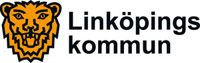 2013-12-19Bildningsnämnden
Pressinformation inför bildningsnämndens sammanträde
För ytterligare information kontakta bildningsnämndens ordförande Carina Boberg (FP), telefon 013- 20 69 37Ärende 1 
Information om projekt PrioLinköpings kommun är först i landet med att satsa på projektet Prio för gymnasieskolan. Prio står för planering, resultat, initiativ och organisation. Projektledaren Britt-Marie Andersson informerar om arbetet med att bättre ta tillvara de resurser skolan har.Prio är ett utvecklingsarbete som drivs av SKL tillsammans med Linköpings kommun för att förbättra skolan. Utgångspunkten är att resultaten i skolan med befintliga resurser på en begränsad tid ska kunna förbättras väsentligt och varaktigt. Bland annat genom att stärka det kollegiala samarbetet samt utveckla arbetssätt så att skolledningen styr skolans resurser dit de gör störst nytta.För att nå bättre resultat i skolan bör varje skola kartlägga sina behov. Hur ser samarbetet ut mellan lärarna, vilket stöd får man från rektor, vad lägger man sin tid på och hur prioriterar man sin kompetens? För att hjälpa Sveriges skolor med både kartläggning och lämpliga åtgärder för att effektivisera verksamheten driver SKL, tillsammans med Linköpings kommun, det som kallas Prio. Innehållet i Prio bygger på aktuell forskning.Prio har som övergripande mål att varaktigt höja kunskapsresultaten i den svenska skolan. Fokus ligger på att utveckla skolans interna processer och arbetssätt för att skapa en mer lärande organisation.Fem så kallade förändringsledare (en från varje gymnasieskola) arbetar under 2014 tillsammans med skolledare och projektledning med kvalitetsförbättringar.  Kartläggningsarbetet startar på Berzelius- och Folkungaskolan, de övriga gymnasieskolorna följer efter. Ärende 3-4 Rapport från tjänstemannabesök i vuxenutbildning och sfi hösten 2013 samt enkätresultat vuxenutbildningen 2013Verksamhetsbesöken hos anordnarna av vuxenutbildningen i Linköpings kommun visar på en väl fungerande verksamhet med nöjda kursdeltagare.Under perioden september till november 2013 gjorde två tjänstemän frånbildningsavdelningen tio besök hos utbildningsanordnare inom vuxenutbildning ochsfi. Fokus för årets besök har varit uppföljning och utvärdering följt av ett kortare lektionsbesök och samtal med en grupp elever. Vid besöken ställs frågor kring hur utbildningsanordnarna jobbar med sin interna uppföljning och utvärdering och hur den sedan används i utvecklingsarbetet.Syftet med ett kortare lektionsbesök är att få en bild av verksamheten och syftetmed att träffa en grupp elever är att få höra hur verksamheten fungerar och hur detrivs.Storleken på utbildningsanordnare varierar från allt mellan de som har flera hundraelever till den minsta som har runt 22 elever. Det gör att förutsättningarna för jobbet med uppföljning och utvärdering ser olika ut. I den stora verksamheten finns det ibland uppföljning på koncernnivå med uppföljning och utvärdering på ett strukturerat sätt som dokumenteras.I den lilla verksamheten sker uppföljning och utvärdering på individnivå i det dagliga mötet och där dokumenteras inte allt som kommer fram.Exempel• Både stora och små verksamheter framhåller att den dagliga kontakten och dialogen med eleverna är viktigast.• Varje lektionstillfälle är informell utvärdering med direkt återkoppling tilleleverna.• Lärarna diskuterar betyg och bedömning i ämnesgrupper tillsammans med de andra utbildningsanordnarna. Även utbyte med andra orter inom företaget förekommer.• Kursutvärderingar – skriftliga eller digitala.• Uppföljning av de individuella studieplanerna – sker mellan lärare och elev och dokumenteras.• Frånvarorapporteringen – kontrollerar om det finns frånvaro i flera ämnen - lärarna följer upp gemensamt.• Uppföljning av studieresultaten.• Egna lokala enkäter med frågor som är kopplade till styrdokument och enkäterna i kommunen.• Förankrar uppföljningen med studeranderådet.• Detaljerad kartläggning genom samtal med varje elev.Fungerar välUppföljning finns i olika former och fungerar väl hos alla utbildningsanordnare. Eleverna har möjlighet till inflytande över utbildningen genom både informell och formell utvärdering. Utvärdering finns hos alla utbildningsanordnarna, men de har kommit olika långt när det gäller utveckling, stuktur och dokumentation.LektionsbesökEn rad väldig olika lektioner har besökts inom till exempel vård och omsorg,naturkunskap, ekonomi, svenska för invandrare och inom orienteringskurs för elevermed behov av särskilt stöd och stimulans.Intrycket från lektionsbesöken är att det fungerar bra och att lärarna försöker få eleverna delaktiga i undervisningen.Möte med eleverElever som deltog i samtalen representerar i princip alla de olika utbildningar somerbjuds. Elevernas bakgrund varierar - de som kompletterar för högre studier, har oavslutade eller inga tidigare gymnasiestudier, studerar för att byta yrke, läser sfi eller orienteringskurs.Eleverna läser heltid, halvtid och enstaka kurser. De läser på distans, i närundervisning och iblandformer.De elever som mötts trivs väldigt bra och tycker att just deras anordnare är den bästa. Eleverna upplever att de fått bra hjälp av studie- och yrkesvägledarna på Jobb- och Kunskapstorget med att hitta just sin utbildning.Speciellt nöjda är eleverna med att ofta ha tillgång till lärare utanför lektionstid - både i form av personliga möten och via nätet.Hos några utbildningsanordnare påpekar eleverna att det är för få timmar utlagda för att klara vissa kurser inom naturvetenskap. Detta har tagits upp med berördautbildningsanordnare.De yrkesutbildningar som har praktik fungerar väl och eleverna uppskattar att praktiskt få tillämpa det de lärt sig i teorin. Det är oftast lätt att hitta praktikplatser.Betygen anses vara rättvisa och betygskriterierna är i allmänhet väl kända. .Inom flera yrkesområden, till exempel industrin, vård och omsorg, går eleverna direkt uti arbete efter studierna.EnkätresultatStatistik- och utredningar har på uppdrag avbildningsnämnden genomfört elevenkäter riktade till samtliga elever inomgrundläggande och gymnasial vuxenutbildning, orienteringskurser, utbildning isvenska för invandrare (sfi) samt mamma-barn-grupp.Svarsfrekvensen för de enkäter som genomförts i pappersform (alla utom gymnasialvuxenutbildning) varierar mellan 37 och 95 procent.För webbenkäten inom gymnasial vuxenutbildning är svarsfrekvensen 50,3 procent. Utvärdering och justering av enkäterna ska göras under våren inför nästa enkätomgång hösten 2014.Ärende 12 Internbudget 2014– Bildningsnämnden har bra koll på sin ekonomi. Men vi behöver ändå titta över verksamheten inför 2014, säger nämndens ordförande Carina Boberg (FP).Nämndens ekonomiska ram år 2014 är drygt 676 miljoner kronor. Bildningsnämndens ram har (jämfört med 2013) minskats med ett effektiviseringskrav på drygt sex miljoner eller en procent.Bildningsnämndens internbudget är indelad i följande verksamhetsområden:• Bildningsnämnd• Gymnasieskola• Gymnasiesärskola/Särvux• Vuxenutbildning• Arbetsmarknads- och integrationsinsatser• Konsument-, budget och skuldsanering (ihopslagna från och med 2014)• Kommunala utförareAv internbudgeten framgår att Anders Ljungsteds gymnasium ska redovisa överskottför att återställa underskott från tidigare år. Efter bokslutet för 2013 återkommer enheten med en ny plan för återställande av negativt eget kapital.Inom gymnasieskolan har besparingarna medfört 0,2 procent sänkta eleversättningar, lägre lokalkostnader framför allt genom nytt städavtal, lägre kostnader för elevassistenter och för mentorskap för lärarlegitimationer.Äg din framtid som drivs av Communicare är ett externt finansierat projekt som avslutas vid årsskiftet 2013. Bildningsnämnden har medfinansierat projektet. Genom att projektet upphör minskar bildningsnämndens kostnader och arbetsmarknadsområdet når besparingskravet.Inom integrationsinsatser samt vuxenutbildning sker besparingen genom en procents neddragning på samtliga kostnader.Konsument-, budget- och skuldrådgivning slipper besparing.Ärende 16 Plan för sommarjobb 2014 Under 2014 finansierar bildningsnämnden sommarjobb för ungdomar. Bland andra märks jobb hos Östergötlands idrottsförbund och som sommarentreprenörer via Nulink.Sammanlagt handlar det om 675 platser. Det är samma antal som förra året, när det gäller bildningsnämndens ”egna” sommarjobb. Det tillkommer ett antal platser, som finansieras på annat sätt, bland annat satsningen på sommarjobb till ungdomar i familjer med långvarigt försörjningsstöd. Dessa platser ingår inte i detta ärende. Sommarjobbare under 16 år där kollektivavtal inte finns får 45 kronor i timmen i lön.Bildningsnämnden finansierar idag två huvudsakliga sommarjobbsinsatser. Lottadeplatser för gymnasieungdomar och platser riktade till grupper med särskilt behov avstöd, elever från bland annat särskolan och introduktionsprogram men även elever från grundskolans årskurs åtta och nio.Till detta kommer ett antal samarbeten med Östergötlands idrottsförbund (ÖIF), Nulink med flera. Lönenivåer för ungdomar från och med 16 år är i överensstämmelse med rekommendation från SKL och Kommunal.Sommarjobben fördelas på följande sätt:Sommarjobb, lottning 4 veckor 300 platser för gymnasieungdomarSommarjobb ÖIF 3 veckor 30 platser ledarutbildning för ungdomarSommarjobb utland 4 veckor 15 platser i samarbete med gymnasieskolorSommarentreprenörer 4 veckor 20 platser i samarbete med NulinkSommarjobb särskilda skäl (Grundskola,Särskola, Introduktionsprogram) 3 veckor 310 platser för grundskoleelever och elever på IA och SI. Platserna fördelas utifrån sociala, medicinska skäl eller behov av språkpraktik.Sommarjobb lottningBildningsnämnden har ett flerårigt samarbete med Östergötlands idrottsförbund där nämnden finansierar ett antal ungdomar som både genomgår ledarutbildning och under sommaren verkar som ledare i respektive hemmaförening.Sommarjobb ÖIFEtt antal av våra gymnasieskolor samarbetar runt att skicka ut elever på sommararbete kombinerat med språkpraktik.Sommarjobb utlandBildningsnämnden har i två år samarbetat med Nulink om sommarentreprenörer, som är ett kort sommarföretagande.SommarentreprenörerFöre detta sommarprao. För ungdomar med särskilda skäl från grundskolan, särskolan och gymnasieskolans introduktionsprogram.